Zápiszo 4. zasadnutia členov RC Nitra dňa 26. septembra 2016 v penzióne ARTINPrítomní : L. Tatar, L. Hetényi,  A. Tóth,  D. Hetényi, M. Waldner, M. Svoreň, J. Stoklasa, P. Gallo, P. Graffenau,  G. Tuhý, P. Szabo, M. Waldner, L. GállHostia : T. Lang - RC Nové Zámky, R. Bečica – RC Harmony NitraOspravedlnení :J. Dóczy,  D. Peskovičová, K. Pieta, R. Plevka, A. Havranová, P. Oravec, R. Bulla, Ľ. Holejšovský, V. Miklík, K. Lacko – Bartoš, P. Oravec, I. KošalkoRC Nitra bude mať v novom rotariánskom roku2016 – 2017 predstavenstvo a funkcionárov v zložení : Ladislav Gáll, prezident klubu, Anna Havranová, budúci prezident a služba mládeži, Robert Plevka, bývalý prezident a asistent guvernéra distriktu 2240, Daniel Hetényi, sekretár, Pavol Szabo, pokladník, Gabriel Tuhý, správca klubu, Ladislav Hetényi, služba povolaniu, Jiří Stoklasa, služba obci, Jaroslav Dóczy, správca webstránky. Prednáška Mgr. Jána Hlavinku, téma Pracovný a koncentračný tábor v Seredi 1941 – 1945. Na základe nových poznatkov z výskumu prednášajúci objasnil tragické udalosti po vydaní tzv. Židovského kódexu, (č. 198/1941 Sl.z. Nariadenie zo dňa 9. septembra 1941 o právnom postavení Židov). Vzhľadom na dlhú diskusiu budú klubové záležitosti prerokované v pondelok 3.10.2016. Pozvánka na 6. Ročník streleckej súťaže, dňa 1.10.2016 o 9,30 hod., organizuje RC Nové Zámky, prihlášky u Ing. Mikloviča, č.t. 0903962954.Pozvánka na priateľské stretnutie rotariánov „Jeseň v Slovenskom raji“ v dňoch 30.9. – 2.10.2016. prihlášky P. Čekovský 0905642861. Organizuje RC Spišská Nová Ves.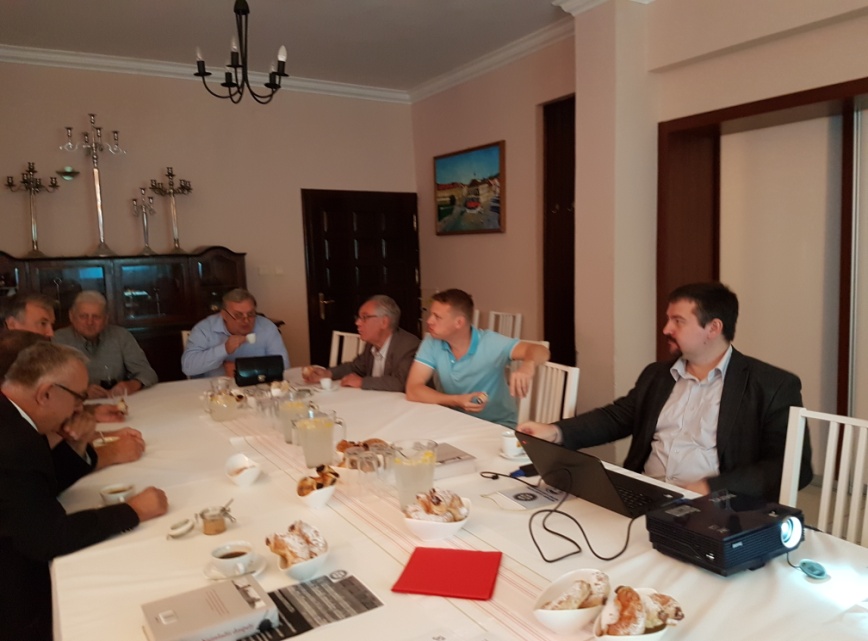 Budúci týždeň, 3. októbra 2016 bude prezentácia študentov zo školského roka 2015/2016, zážitky z USA.Tešíme sa na stretnutie.S pozdravom 
Ladislav Gáll, prezident ROTARY club Nitra 2016/2017

kontakt : 0903721086
mail : ladislav.gall@gmail.com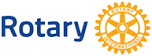 